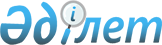 Облыстық маңызы бар автомобиль жолдарының тізбесін бекіту туралы
					
			Күшін жойған
			
			
		
					Жамбыл облысы әкімдігінің 2010 жылғы 26 наурыздағы N 83 Қаулысы. Жамбыл облысы Әділет департаментінде 2010 жылғы 04 мамырда 1741 нөмірімен тіркелді. Күші жойылды - Жамбыл облысы әкімдігінің 2015 жылғы 9 желтоқсандағы № 305 қаулысымен      Ескерту. Күші жойылды - Жамбыл облысы әкімдігінің 09.12.2015 № 305 қаулысымен.

      РҚАО ескертпесі:

      Мәтінде авторлық орфография және пунктуация сақталған.

      "Автомобиль жолдары туралы" Қазақстан Республикасының 2001 жылғы 17 шілдедегі Заңының 3-бабының 7 тармағына сәйкес Жамбыл облысының әкімдігі ҚАУЛЫ ЕТЕДІ:

      1. Облыстық маңызы бар автомобиль жолдарының тізбесі қосымшаға сай бекітілсін.

      2. Осы Қаулы Әділет органдарында мемлекеттік тіркелген күннен бастап күшіне енеді және алғашқы ресми жарияланғаннан кейін күнтізбелік он күн өткен соң қолданысқа енгізіледі.

      3. Осы Қаулының орындалуын бақылау облыс әкімінің орынбасары Кәрім Насбекұлы Көкрекбаевқа жүктелсін.



       "КЕЛІСІЛДІ"

      "Қазақстан Республикасы Көлік және

      коммуникация министрлігі Автомобиль

      жолдары комитетінің төрағасы

      З.Сағынов

      01 сәуір 2010 жыл

 Облыстық маңызы бар автомобиль жолдарының тізбесі      Ескерту. Қосымша жаңа редакцияда - Жамбыл облысы әкімдігінің 27.03.2013 № 78 қаулысымен; өзгерістер енгізілді - Жамбыл облысы әкімдігінің 26.06.2014 № 184 қаулысымен.


					© 2012. Қазақстан Республикасы Әділет министрлігінің «Қазақстан Республикасының Заңнама және құқықтық ақпарат институты» ШЖҚ РМК
				
      Облыс әкімі

Қ. Бозымбаев
Жамбыл облысы әкімдігінің
2010 жылғы 26 наурыздағы
№ 83 Қаулысына қосымша№

Автомобиль жолдары

Автомобиль жолдары

Ұзақтығы (шақырым)

Индексі

Атауы

1.

КН-1

"Күйік-Қарабастау-Қаратау-Жаңатас-Саудакент" 0-163

163

2.

КН-2

"Майтөбе-Қаратау" 0-4,1

4,1

3.

КН-3

"Көктал-Қаратау" 0-2,1

2,1

4.

КН-4

"Тараз-Аса-Ақкөл-Саудакент" 11-185

174

5.

КН-5

"Ақкөл-Қойгелді" 0-30

30

6.

КН-6

"Саудакент-Тоғызкент" 0-43,2

43,2

7.

КН-7

"Ақкөл-Үшарал" 0-53

53

8.

КН-8

"Тараз-Сарыкемер-Түймекент-Ақшолақ" 3,4-50,7

47,3

9.

КН-9

"Тараз-Талас станциясы" 0-4,07

4,07

10.

КН-10

"Тараз-Жетибай-Тегістік-Ойық" 1,7-116,5

114,8

11.

КН-11

"Қарасу-Масаншы-Сортөбе" 0-45,45

45,45

12.

КН-12

"Тоғызкент-Үшарал" 0-13

13

13.

КН-13

"Б. Момышұлы-Көлтоған-Қошқарата-Қызтоған" 0-76,58

76,58

14.

КН-14

"Бірлік -Мойынқұм-Ұланбел-Шығанақ" 0-344

344

15.

КН-15

"Кіші Қамқалы-Ұланбел" 0-5,8

5,8

16.

КН-16

"Ақкөл-Ойық-Ұланбел" 0-168,6

168,6

17.

КН-17

"Аса-Қарабастау" 0-38,5

38,5

18.

КН-18

"Луговой станциясы-Қорағатты-Тәтті" 0-61,9

61,9

19.

КН-19

"Нововоскресеновка-Аспара" 0-35,9

35,9

20.

КН-20

"Тәтті-Ақжол" 0-3

3

21.

КН-21

"Төлеби-Шоқпар" 0-64

64

22.

КН-22

"Балуан Шолақ-Андреевка" 0-11,83

11,83

23.

КН-23

"Төлеби-Мойынқұм-Ақтөбе" 0-32

32

24.

КН-24

"Кемер-Бірлік-Үстем" 0-22,1

22,1

25.

КН-25

"Тараз-Бесағаш" 0-5,55

5,55

26.

КН-26

"Отар-Сұлутөр-Көктөбе" 0-59,55

59,55

27.

КН-27

"Ақбақай-Мирный" 0-110

110

28.

КН-28

"Күйік-Теріс ащыбұлақ" 0-11,52

11,52

29.

КН-29

"Үшбұлақ-Сарыкемер" 0-6,15

6,15

30.

КН-30

"Айша бибі-Қызылтаң" 0-7,6

7,6

31.

КН-31

"Құлан- Луговая станциясы" 0-7,3

7,3

32.

КН-32

"Меркі ауылы-Меркі шипажайы" 0-12

12

33.

КН-33

"Жамбыл станциясы (пионер лагерь арқылы Шөлдала-Құмшағал)" 0-7,2

7,2

34.

КН-34

"Әбілдабек-Бақалы-Сұрым станциясы-Бәйтерек" 0-31,95

31,95

35.

КН-35

"Тоғызкент-Досбол-Шығанақ" 0-103,6

103,6

36.

КН-36

"Аса-Мырзатай" 0-28,15

28,15

37.

КН-37

"Гродеково-Үшқорған" 0-2,14

2,14

38.

КН-38

"Жанажол-Бельбасар" 0-11,8

11,8

39.

КН-39

"Оразалы батыр-Көкқайнар" 0-22,5

22,25

40.

КН-40

"Мырзатай-Сарыкемер" 0-8,95

8,95

41.

КН-41

"Қарасай батыр-Еңбекші" 0-13,06

13,06

42.

КН-42

"Ақыртөбе-Теренөзек-Қайыңды" 0-15,92

15,92

43.

КН-43

"Құмарық-Қызылту-Ақыртөбе" 0-33,23

33,23

44.

КН-44

"Құмарық-Юбилейный" 0-17,5

17,5

45.

КН-45

"Отар станциясы-Гвардейский" 0-4

4

46.

КН-46

"Бұрыл-Кұмжота" 0-5,45

5,45

47.

КН-47

"Сортөбе-Аухатты-Қызылсай" 0-20,69

20,69

48.

КН-48

"Б.Момышұлы-Көктөбе-Алатау" 0-24,15

24,15

49.

КН-49

"Қаракемер-Қарасай батыр" 0-28,82

28,82

50.

КН-50

"Ерназар-Қойгельді" 0-20,4

20,4

51.

КН-51

"Айшабибі-Қаратау бөлімшесі" 0-18,3

18,3

52.

КН-52

"Меркі-Шу-Бұрылбайтал" 0-7

7

53.

КН-53

"Қырғызстан шекарасына батыстан кіру" 0-7,7

7,7

Барлығы:

2240,76

